Аналитическая справка по адаптационному периоду учащихся 1-х, 5-х классовпо Акжаркынской СШ на 2021-2022 учебный год.Причина исследования: психолого-педагогическое сопровождение учащихся в период адаптации изучение особенностей процесса адаптации.Цель: изучение степени и особенностей приспособления детей к новым условиям.	В психологическом исследовании которое было проведено в Акжаркынской средней школе принимали участие учащиеся 1-х и 5-х классов. Целью диагностического исследования было изучение учебной и школьной мотивации, школьной тревожности, адаптация учащихся. С помощью методик возможно было выявить уровень заинтересованности учащихся учебой. Данная диагностика проводилась с помощью анкетирования для определения школьной мотивации А.Г Лускановой. 	Адаптационный период обучающихся 1 «Б» класса проходит удовлетворительно. Они внимательно слушают взрослых, осмысленно отвечают на заданные вопросы, полным предложением. Им нравятся учительница, класс, в котором они учатся. Учитель создает атмосферу доброжелательности и сотрудничества с детьми, что в дальнейшем будет способствовать повышению интереса к предметам и качеству знаний. На занятиях дисциплина стала лучше, дети стали собраннее, из отдельно взятых детей постепенно формируются школьный коллектив. Родителям учащихся выдана рекомендации, памятки  и проведена беседа "Психологическая помощь родителям первоклассников".По результатам  проведенной работы педагога-психолога с обучающимися  5 «А» класса у ребят средний уровень готовности к школьному обучению. Преобладает высокая школьная мотивация и учебная активность с наличием познавательных учебных мотивов. В школу ходят охотно, вполне приспособились к школьному режиму, справляются с учебной нагрузкой без перенапряжения. На переменах неоднакротно наблюдались конфликты между учениками. Проводились беседы с учащимися и родителями. Уроки посещаются не только администрацией школы, но и родителями. 	Адаптационный период у учащихся прошел удовлетворительно. За период обучения в школе дети изменились в положительную сторону. По результатам наблюдения учащихся на уроке, можно заметить изменения в поведении учеников. Дети активно отвечают, атмосфера на уроках доброжелательная, что в дальнейшем будет способствовать повышению интереса к предметам. 5 "А"  сынып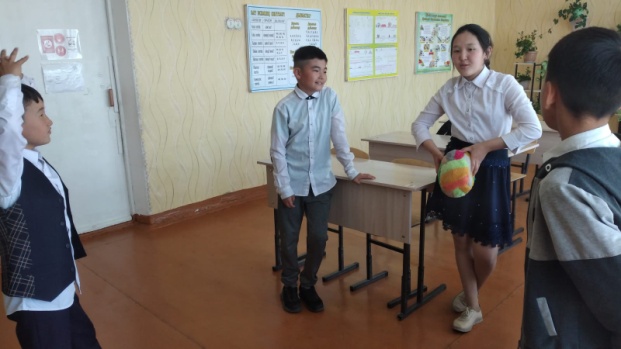 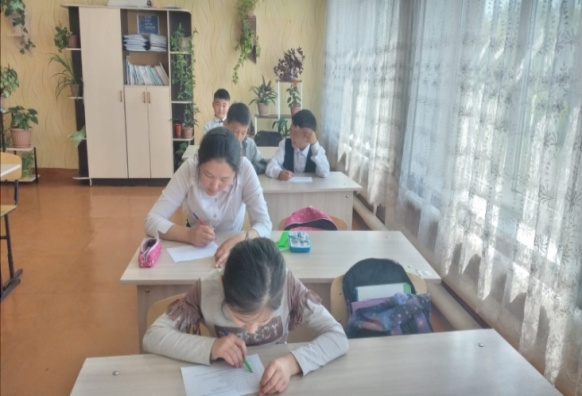 1 "Б" класс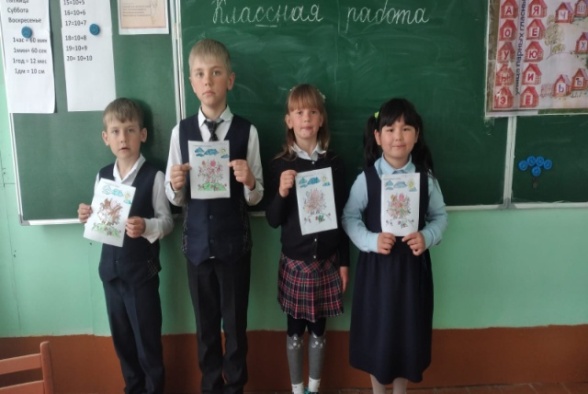 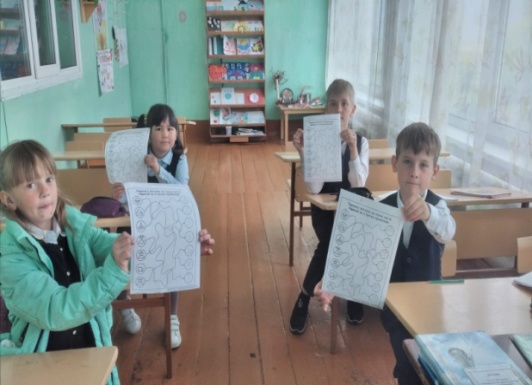 Исп. педагог - психолог Журавлева В.С.Аналитическая справка по адаптационному периоду учащихся 1-х, 5-х классовпо Акжаркынской СШ на 2020-2021 учебный год.Причина исследования: психолого-педагогическое сопровождение учащихся в период адаптации изучение особенностей процесса адаптации.Цель: изучение степени и особенностей приспособления детей к новым условиям.	В психологическом исследовании которое было проведено в Акжаркынской средней школе принимали участие учащиеся 1-х и 5-х классов: всего 15  ученика. Целью диагностического исследования было изучение учебной и школьной мотивации, школьной тревожности, адаптация учащихся. С помощью методик возможно было выявить уровень заинтересованности учащихся учебой.	 	Данная диагностика проводилась с помощью анкетирования для определения школьной мотивации А.Г Лускановой. 	Адаптационный период обучающихся 1 «А» класса проходит удовлетворительно. Они внимательно слушают взрослых, осмысленно отвечают на заданные вопросы, полным предложением. Им нравятся учительница, класс, в котором они учатся. Учитель создает атмосферу доброжелательности и сотрудничества с детьми, что в дальнейшем будет способствовать повышению интереса к предметам и качеству знаний. На занятиях дисциплина стала лучше, дети стали собраннее, из отдельно взятых детей постепенно формируются школьный коллектив. Родителям учащихся выдана рекомендации, памятки  и проведена беседа "Психологическая помощь родителям первоклассников".По результатам  проведенной работы педагога-психолога с обучающимися  5 «А» и 5 «Б»  класса у ребят средний уровень готовности к школьному обучению. Преобладает высокая школьная мотивация и учебная активность с наличием познавательных учебных мотивов. В школу ходят охотно, вполне приспособились к школьному режиму, справляются с учебной нагрузкой без перенапряжения. На переменах неоднакротно наблюдались конфликты между учениками. Проводились беседы с учащимися и родителями. Уроки посещаются не только администрацией школы, но и родителями. 	Адаптационный период у учащихся прошел удовлетворительно. За период обучения в школе дети изменились в положительную сторону. По результатам наблюдения учащихся на уроке, можно заметить изменения в поведении учеников. Дети активно отвечают, атмосфера на уроках доброжелательная, что в дальнейшем будет способствовать повышению интереса к предметам. 5 "А" и "Б"  сынып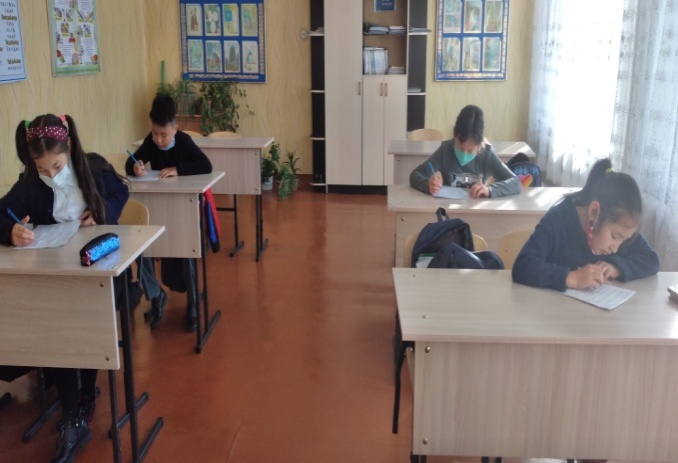 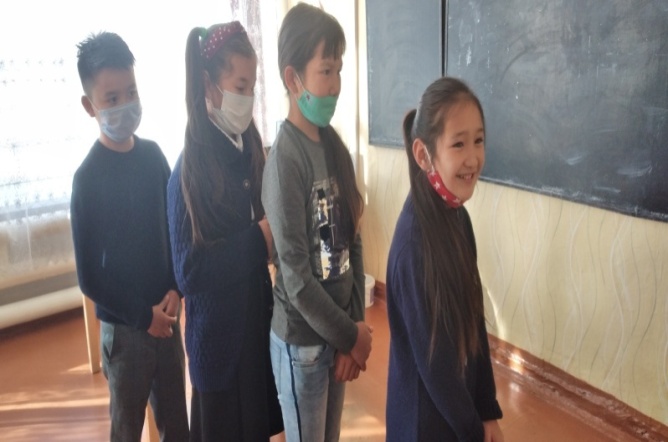 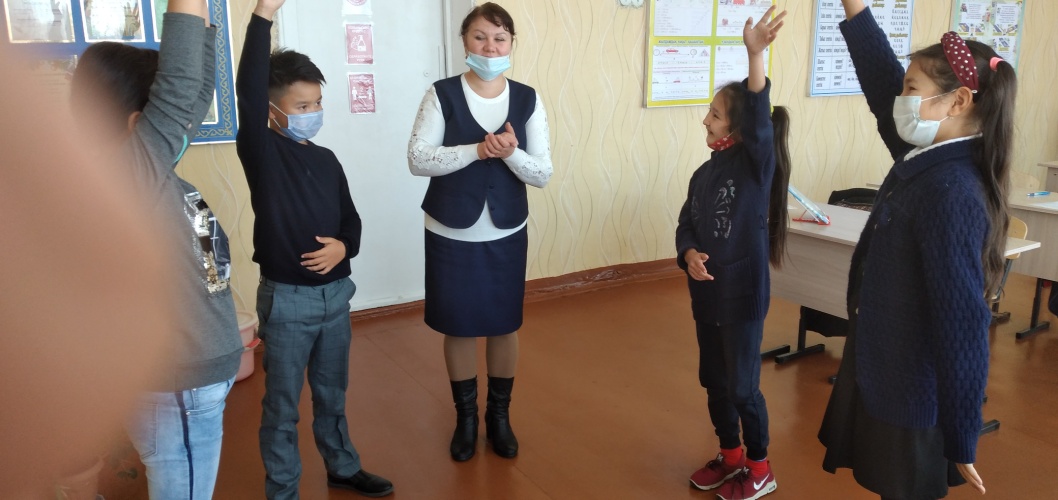 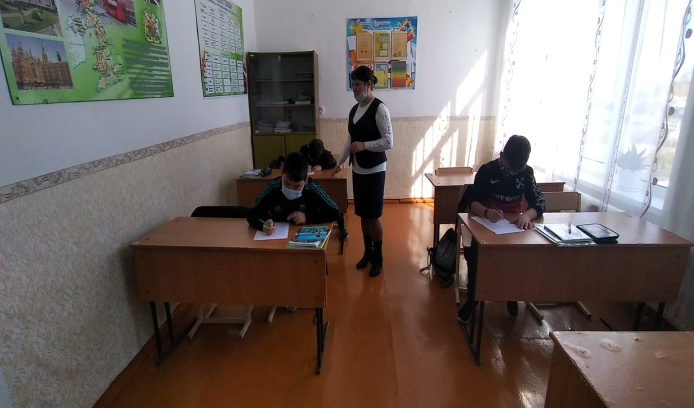 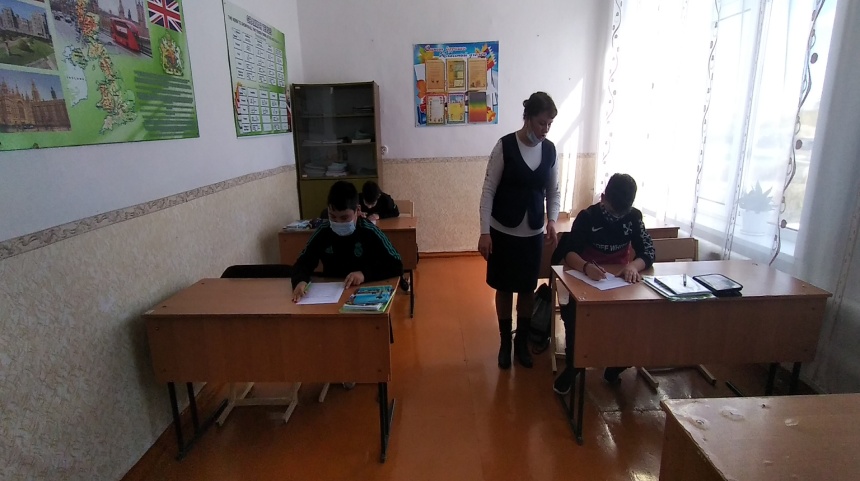 Исп. педагог - психолог Журавлева В.С.